Dodatek č. 2 vznikl v souvislosti s ukončením platnosti tištěné Přílohy elektronické žákovské knížky pro 2.st. základní školy a je nedílnou součástí Školního řádu, který rozšiřuje ve všech kapitolách.. Školní řád odst.7./kap.1. definuje vedení klasifikace takto: Klasifikace žáků je vedena elektronicky v informačním systému Bakaláři - elektronická žákovská knížka (dále jen EŽK). Dodatkem číslo 2 rušíme pro 2.st. platnost odst.9./kap.1., který k povinnosti uvádět klasifikaci v EŽK definoval povinnost uvádět: podstatné údaje pro zákonné zástupce v Příloze k elektronické žákovské knížce (dále jen Příloha EŽK), kde je též uvedeno aktuální telefonní spojení na zákonného zástupce žáka. Jediným zásadním informačním zdrojem mezi školou a zákonnými zástupci žáka na 2.st. je EŽK. Veškerá komunikace, záznamy, hodnocení, omlouvání, docházka budou uváděny pouze v EŽK. V platnosti zůstává Dále budou informace sdělovány prostřednictvím webových stránek školy a systému Bakaláři (odst.9./kap.1.), i odst.7./kap.1. pro 1.st. ZŠ Příloha k EŽK.V Mariánských Lázních dne 31. 8. 2021                                                                                                          			  Mgr. Monika Preňková								               ředitelka školyZákladní škola Úšovice, Mariánské Lázně, Školní náměstí 472, příspěvková organizace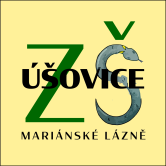 se sídlem Školní náměstí 472/3, Mariánské Lázně, 353 01Základní škola Úšovice, Mariánské Lázně, Školní náměstí 472, příspěvková organizacese sídlem Školní náměstí 472/3, Mariánské Lázně, 353 01Školní řád – dodatek č. 2Školní řád – dodatek č. 2Vypracoval:Mgr. Jan Matějovský, zástupce ředitelkyMgr. Monika Preňková, ředitelka školySchválila:Mgr. Monika Preňková, ředitelka školy Pedagogická rada projednala31. 8. 2021Směrnice nabývá platnosti ode dne: 1. 9. 2021Směrnice nabývá účinnosti ode dne: 1. 9. 2021